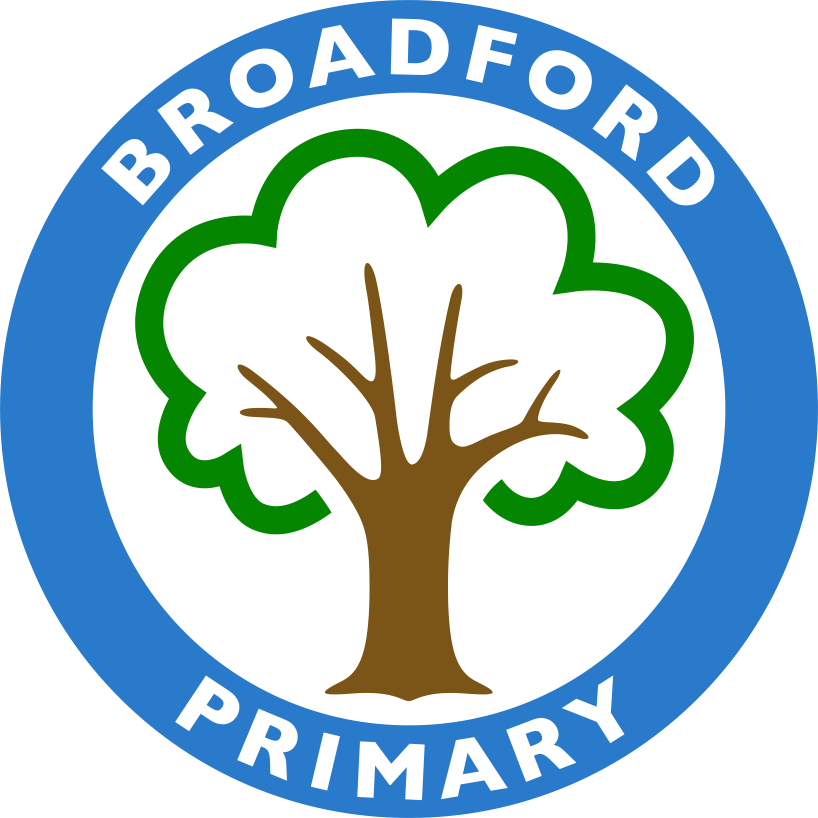 Headteacher: Mrs L NichollsYear 6 - Autumn Curriculum Newsletter Friday 15th September 2023Welcome back to school - we are so happy to see how enthusiastically the children have participated in their learning already and cannot wait to see how they flourish in their final year at Broadford. Please find below some key information about the Autumn term and our expectations. Please do not hesitate to contact us if you have any queries using our inbox: year6@broadford.havering.sch.uk.Homework: Our expectation at Broadford is that every child should do the following every night: ● 15 minutes reading to themselves or an adult (signed in the reading record) ● 15 minutes practising spellings in their spelling book ● 15 minutes rehearsing times tables facts on Times Tables Rockstars Mathletics:All children should have received or already know their Mathletics information. This is an online platform that the children can use to further consolidate learning. This is monitored by the class teacher and children will be rewarded for the use of Mathletics at home. Please note however, this is not compulsory. Spellings: Spellings will be given out on Mondays. The children should practise their words every evening. Spelling books must be brought in on Fridays, which is also when the weekly test happens. This will be closely monitored. P.E LessonsFor Tuesday afternoon, children can wear their PE kit to school for their lessons in the afternoon - black/grey/navy shorts or trousers and a white polo/t-shirt. Children must not wear tracksuits or any other colours than those listed above. Forest SchoolThis year all children will participate in Forest School, which will take place on Thursday afternoons.For these sessions they will need to change into: long trousers, a waterproof coat and a pair of old shoes or wellies that can stay in school.Please make sure that children have weather appropriate attire, so that they can fully enjoy the sessions, even on a rainy day!
School UniformIt has been wonderful to see the Year 6 pupils return to school looking very smart in their school uniform. Please be reminded that the school colours are grey, black and navy. All school uniform is available through Premier School Wear. Children are permitted to wear stud earrings and must not wear nail varnish. Reading BooksAs reading is a huge priority here at Broadford, we will do our best to encourage the children to change their books regularly and every child will read 1:1 with an adult at least once a week. Please remind the children to let any adults know if they need to change their book and that it is their responsibility to bring any old reading books back to school.105 Books to Read Before Leaving BroadfordPlease be reminded of our new reading reward system, where each year pupils can read 15 quality stories and be rewarded with certificates and prizes. There will be three certificates to earn - bronze, silver and gold. The children will keep trackers in school to monitor the books they have read - please find  all the key stage 2 trackers, along with the books they can read here. Please also note that some books have a gold star next to them indicating that the book can be reviewed using MyBookBlog. Key DatesCurriculum InformationWe have included a summary of the topics which the children will be covering this term below, so that you can best support your child with their learning at home.We look forward to the year ahead as the children embark on their final chapter of their primary school career. Any questions please email - year6@broadford.havering.sch.ukYours faithfully,Miss Betty                                   Miss Bazid                                   Miss Kenealy                     Ms MunnellyYear 6 Lead                        Redwood Class Teacher              Birch Class Teacher                Larch Class TeacherAutumn 1 Autumn 1 Autumn 2Autumn 2Tuesday 3rd OctoberSchool Trip to the British MuseumMonday 30th October School closed - INSET dayTuesday 17th & Wednesday18th OctoberParent ConsultationsTuesday 31st NovemberChildren return to schoolFriday 20th OctoberLast day of half termTuesday 7th NovemberStay & Learn @ 2pmThursday
8th NovemberInto Film Festival - WestfieldThursday9th NovemberSchool Trip to Bedfords ParkWednesday 6th DecemberYear 6 Carol ConcertTuesday 19th December Last day of Autumn termAutumn TermAutumn TermAutumn Term1st Half Term2nd Half TermLiteracyWe will be studying the book Holes by Louis Sachar. The children will practise writing a range of text types including: character & setting descriptions, a narrative piece, letters, a fact file, a non-chronological report and diary entries. We will be studying legends and a version of Floodland. The children will practise writing a range of text types including: setting & character descriptions, a narrative from an alternative perspective and a persuasive speechMathsPlace ValueCalculation - Four OperationsCalculation - Four OperationsMathsIt is essential for the children to know all of their Times Tables so that they can access the Mathematics curriculum in Year 6. Please encourage your child to practise on TTRockstars every evening to improve their speed and accuracy. Here are some useful websites to support your child with their learning at home:Corbett Maths Primary MathleticsIt is essential for the children to know all of their Times Tables so that they can access the Mathematics curriculum in Year 6. Please encourage your child to practise on TTRockstars every evening to improve their speed and accuracy. Here are some useful websites to support your child with their learning at home:Corbett Maths Primary MathleticsComputingComputing Systems and NetworksCreating MediaScienceLightElectricityHistory/GeographyAncient GreeceSix Grid ReferenceRSEMe & My RelationshipsValuing Difference REJustice and poverty: Can religions help to build a fair worldWhat does it mean to be a Christian?PEHockey GymnasticsArt/Design and TechnologySet Design & Shadow PuppetsFrenchLet’s visit a French town & ShoppingThis is France